107學年度 安樂國小附設幼兒園 推動臺灣母語教學辦理情形海星班教學活動及情境佈置海豚班教學活動及情境佈置海馬班教學活動及情境佈置海豹班教學活動及情境佈置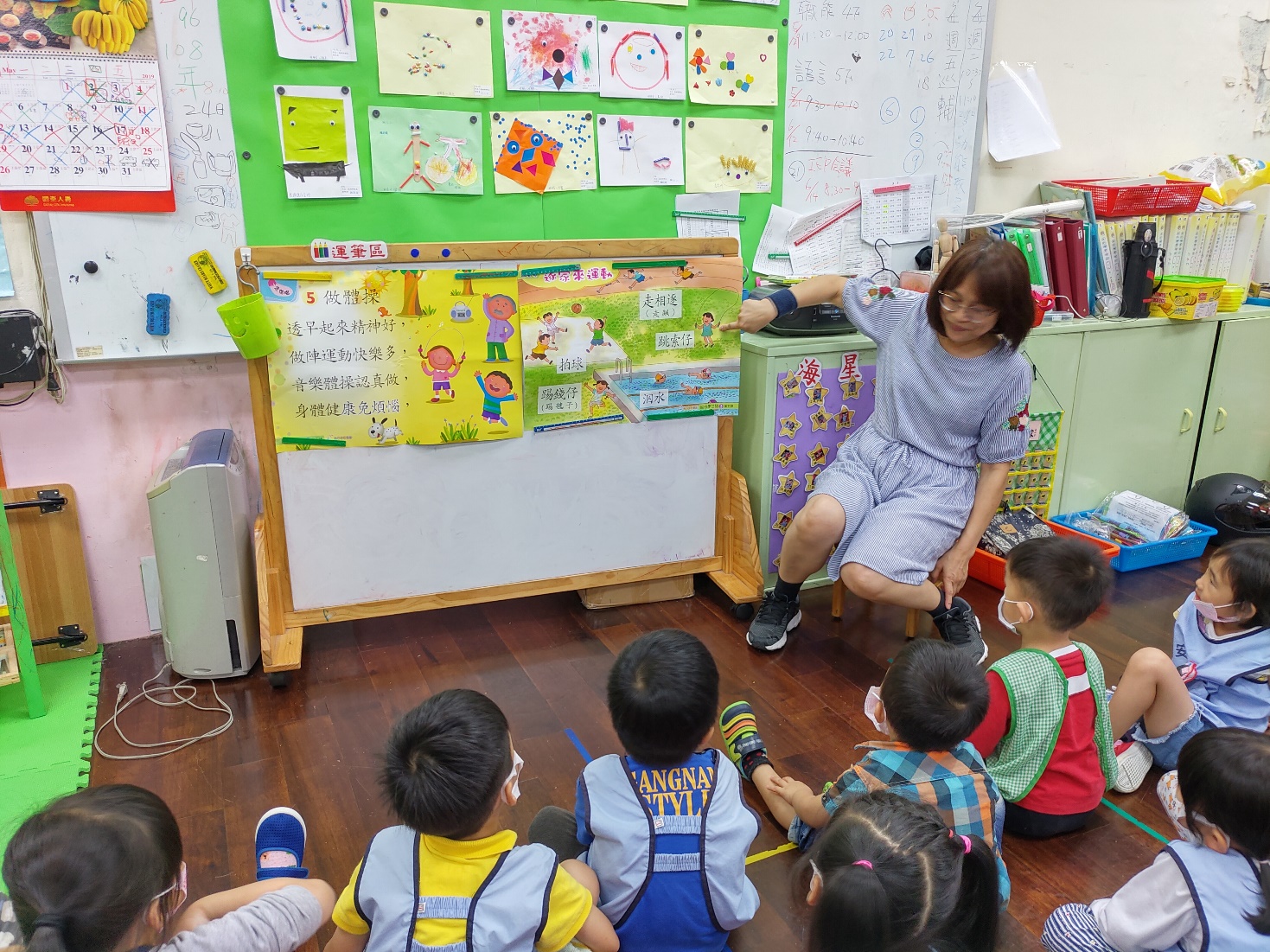 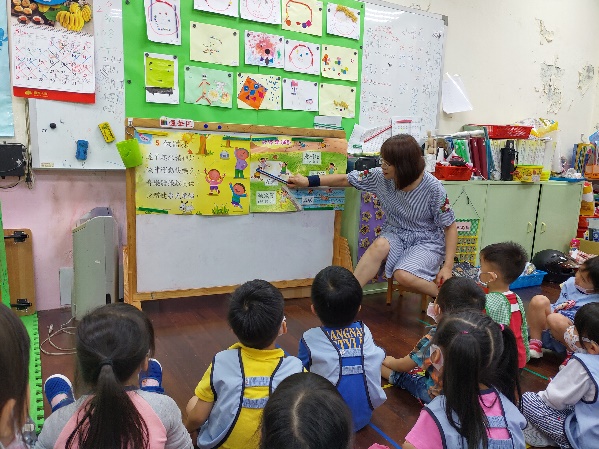 *說明：語文區張貼海報*說明：配合「我愛運動」主題課程融入《做體操》母語唸謠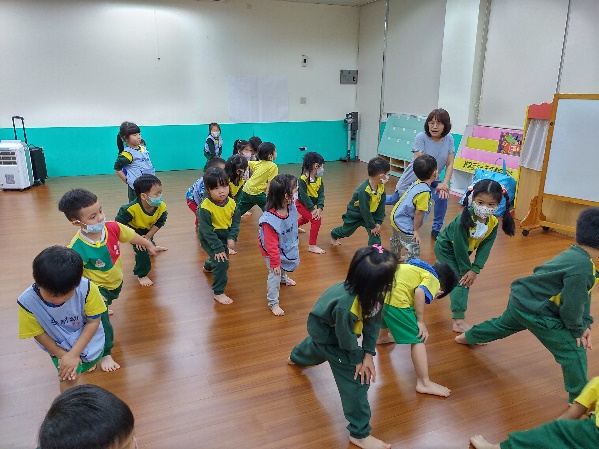 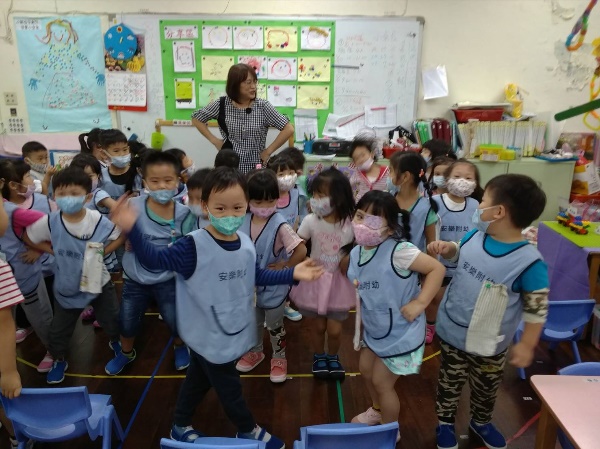 *說明：做體操--將每天的大肢體活動融入母語教學中進行，從日常生活中學習相關詞語。*說明：配合主題活動，編動作變成幼兒律動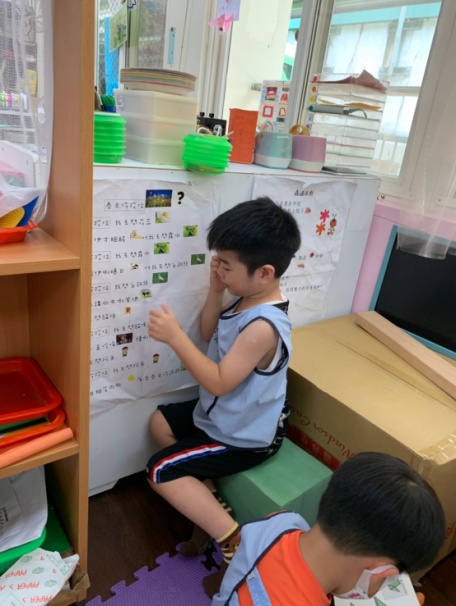 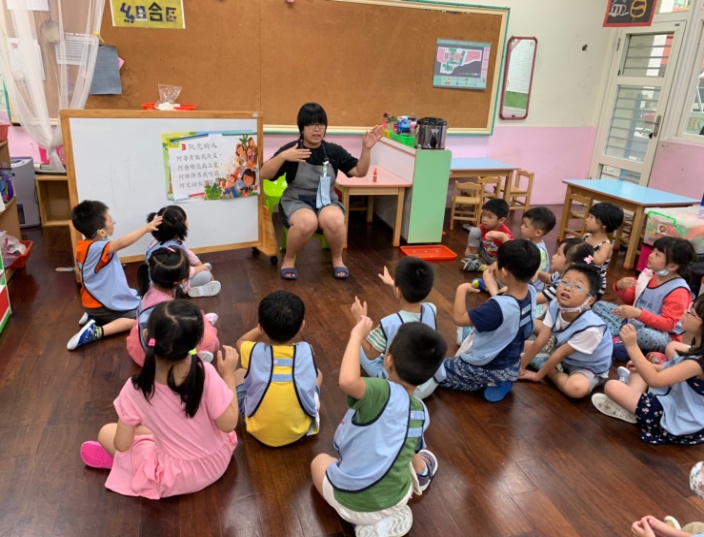 *說明：將台語歌曲表演海報印下，張貼於語文區，讓孩子依自己興趣學習內容*說明：教學與家人的台語歌謠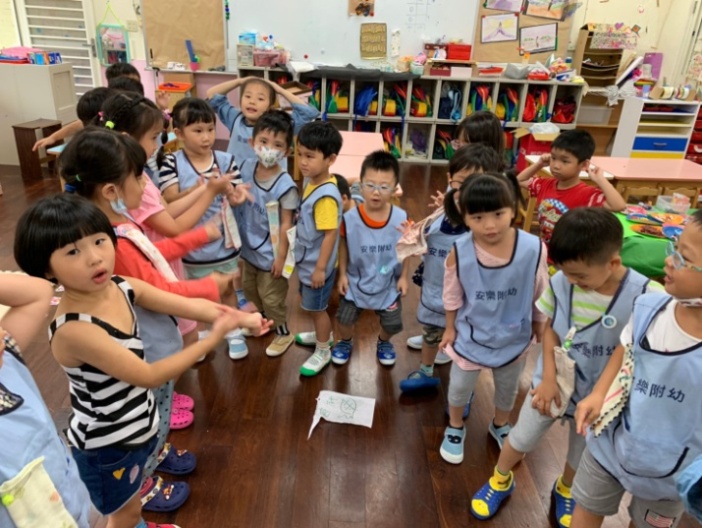 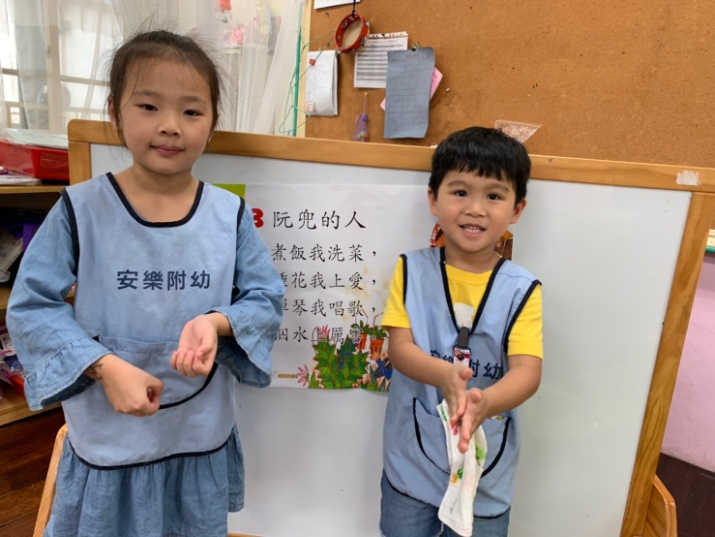 *說明：體能遊戲台語水果蹲*說明：將台語歌謠改編為手指謠(阿母煮飯我洗菜)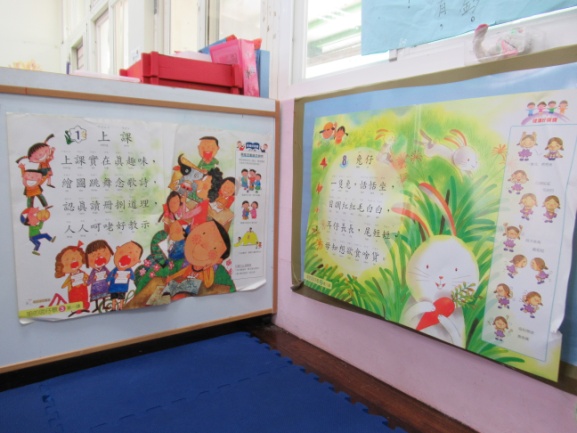 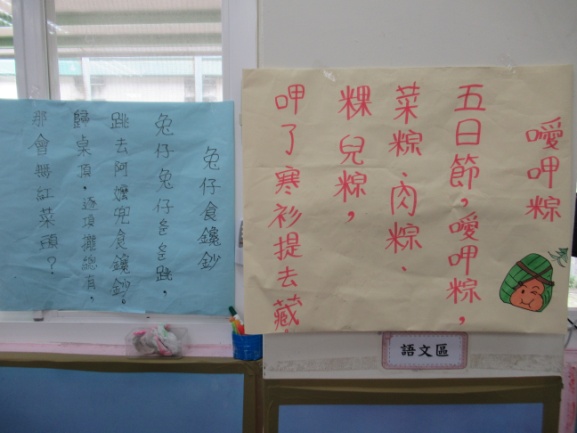 *說明：語文區—母語唸謠海報。*說明：搭配節慶找尋相關唸謠。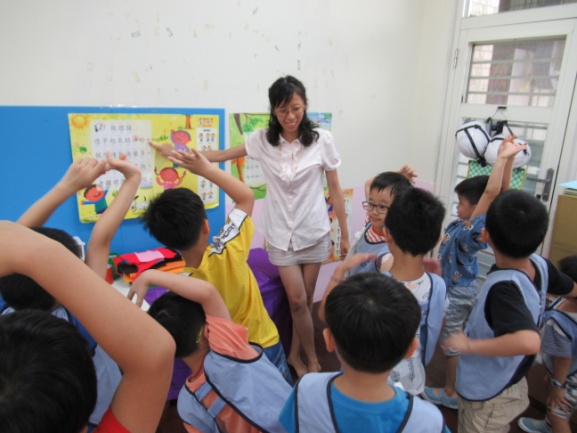 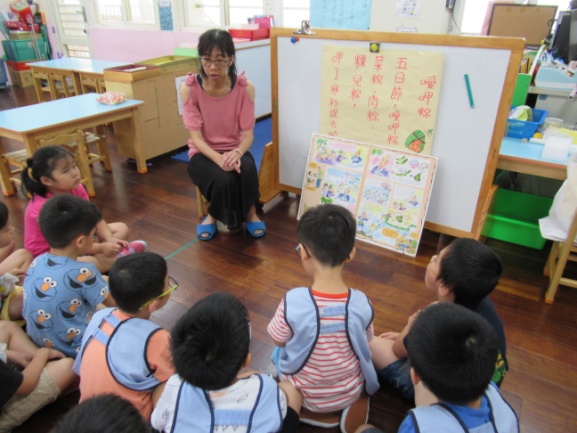 *說明：做體操--將每天的大肢體活動融入母語教學中進行，從日常生活中學習相關詞語。*說明：配合節慶(端午節)教導相關唸謠與詞語。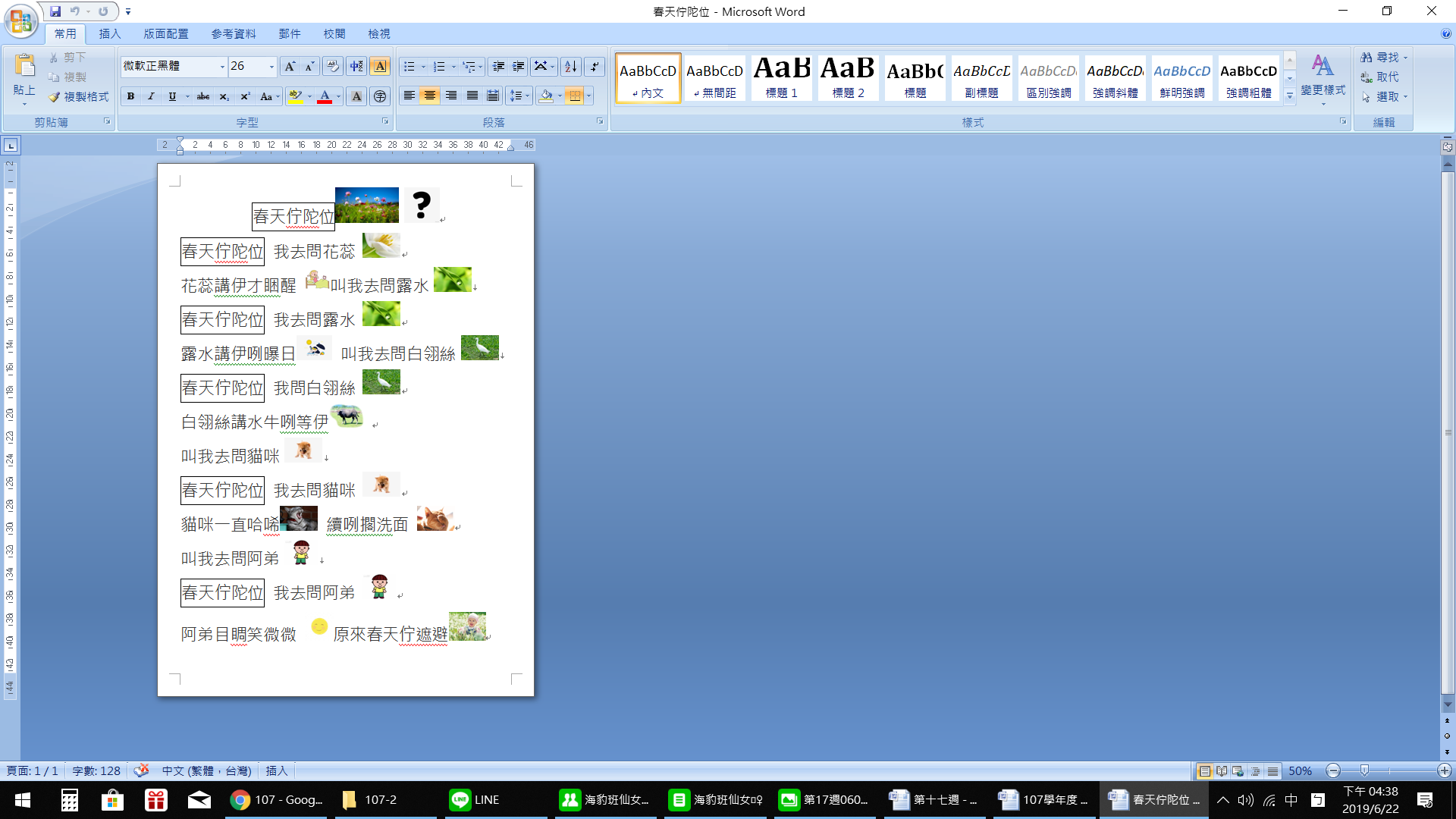 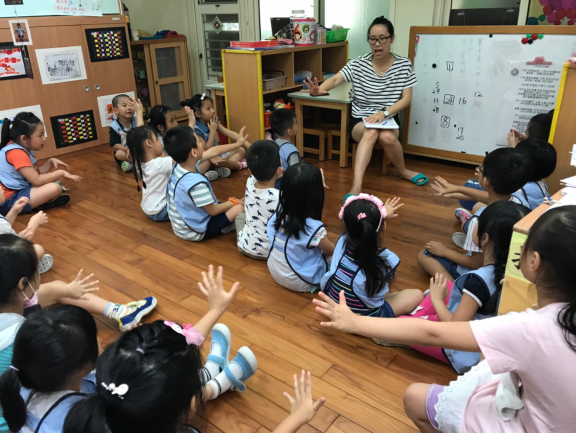 *說明：製作成海報張貼於語文區*說明：配合端午節慶《五日節》共同想動作輔助母語唸謠記憶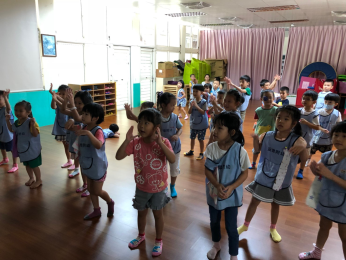 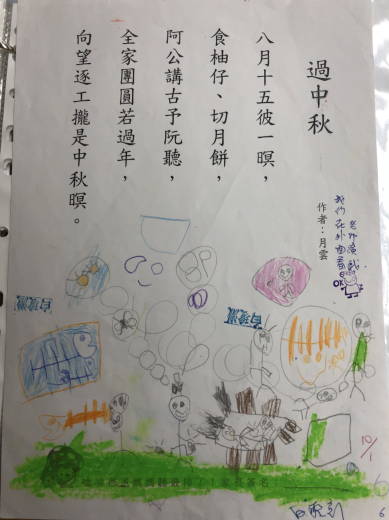 *說明：配合節慶教《過中秋》母語兒歌，編動作變成幼兒律動當作大肌肉活動的暖身*說明：製作成母語學習單，帶回與家長分享